BauSIM 2024 in Wien: Formatvorlage und Informationen zur Einreichung eines SHORT PAPERS (Deutsche Version)Vorname_Autor1 Nachname_Autor11, Vorname_Autor2 Nachname_Autor22 1 Institution, Land, E-Mail: voname.nachname@domain.at2 Institution, Land, E-Mail: voname.nachname@domain.at(maximal 10 Zeilen, die letzte Zeile bleibt frei)KurzfassungDieses Dokument beschreibt die Formatierungsrichtlinien zur Erstellung eines Short Beitrages für die Konferenz BauSIM 2024. Es enthält weiterhin Informationen zur Online-Einreichung. Verwenden Sie diese Datei bitte als Vorlage, wenn Sie MS-Word nutzen.Das Short Paper ist als PDF einzureichen (Sourcefile wird bei Bedarf in der finalen Fassung verlangt).EinleitungDie für ein Short Paper maximal zur Verfügung stehende Seitenanzahl ist 6. Akzeptiert werden nur unveröffentlichte Originalfassungen im Sinne der Ausrichtung der Konferenz. Das Paper muss bis spätestens zum 1. Mai 2024 bei conftool hochgeladen sein.https://www.conftool.com/bausim2024/ Alle Beiträge durchlaufen einen einfachen single-blind Review Prozess zur Überprüfung des Scopes.Das Beitragsformat ist A4 mit einem allseitigen Rand von 25 mm (oben, unten, rechts, links). Verwenden Sie bitte den Schrifttyp Arial (Arial) für das gesamte Dokument. Es stehen dabei je nach Abschnitt verschiedene Stilarten zur Auswahl (Erläuterung siehe unten).Der oberste Abschnitt der ersten Seite ist vorgesehen für den Titel des Aufsatzes, die Liste der Autoren und deren Kontaktdaten. Dieser Abschnitt besteht aus 10 Zeilen.Der restliche Teil des Dokuments ist nach diesen 10 Zeilen zweispaltig gestaltet. Jede Spalte ist 76 mm breit, der Spaltenabstand beträgt 8 mm. Der Abstand zwischen den Spalten soll zentriert sein. Die linke Kante der ersten Spalte sollte 25 mm vom linken Seitenrand entfernt liegen. Die linke Kante der zweiten Spalte 109 mm vom linken Blattrand. Am unteren Rand sind 25 mm Abstand für Seitennummern einzuhalten.Seiten bitte nummerieren (z.B. 1/3 für Seite 1 von 3 Seiten).Keinen S p e r r d r u c k verwenden; bitte nie mehr als ein Leerzeichen nach jedem Wort. Verwenden Sie keine Fußnoten, sondern fügen Sie die entsprechende Information in den Text ein.Teile des Beitrages (SHORT PAPER)Titel, Autoren und KontaktdatenTitelDer Titel weist eine Schriftgröße von 14 Punkten auf und ist fettgedruckt.Verwenden Sie bitte maximal zwei Zeilen für Ihren Titel und beschränken Sie sich auf höchstens 10 Worte.AutorenAutoren besitzen eine Schriftgröße von 12 Punkten. Ist mehr als ein Ort als Kontakt zu referenzieren sind hochgestellte Nummern zu verwenden.KontaktdatenKontaktdaten und Informationen besitzen eine Schriftgröße von 11 Punkten. Weitere Kontaktdaten (E-Mail Adressen, Telefonnummern, Anschriften, etc.) können nach eigenem Ermessen ergänzt werden. In jedem Fall besteht das 10-Zeilen Limit. Werden weniger als 10 Zeilen benötigt, bleiben die restlichen Zeilen bitte leer.Kurzfassung/AbstractDie Kurzfassung (Abstract) Ihres Beitrags sollte etwa 200 Wörter umfassen. Ergänzen Sie bitte auch ein englischsprachiges Abstract gleicher Länge. Beide sollten eine kurze und prägnante Beschreibung Ihrer Arbeit sein.HauptteilDer Hauptteil sollte möglichst folgende Abschnitte enthalten, ist aber nicht ausschließlich auf diese beschränkt:EinführungAnwendung Simulationsmethode / Erfahrungsbericht Industrie / Simulation und/oder ExperimentZusammenfassung und AusblickGgf. weitere AbschnitteDie Überschriften der einzelnen Abschnitte wer-den wie folgt formatiert: 12 Punkt Schriftgröße, fett, jeweils 6 bzw. 3 Punkte Abstand davor bzw. danach. Für Überschriften von Unterabschnitten verwenden Sie 10 Punkte als Schriftgröße, Normalschrift fett mit 6 bzw. 3 Punkten Abstand davor bzw. danach. Text wird mit einer Schrift-größe von 10 Punkten, einem einfachen Zeilen-abstand und 3 Punkte Abstand bei einem Absatz formatiert.Abschnitte und Unterabschnitte sind nicht zu nummerieren.LiteraturAlle im Text zitierten Veröffentlichungen sind am Ende des Artikels in alphabetischer Reihenfolge aufzuführen. Die zweite und alle folgenden Zeilen jedes Eintrages werden eingerückt (0,63 cm). Verweise im Text sind im Format „Autor-Jahreszahl“ vorzunehmen (z.B. Mitchell et al., 1995).Abbildungen und TabellenAbbildungen und Tabellen werden in den Text eingebettet. Abbildung 1 dient als Beispiel einer in den Text integrierten Grafik mit nummerierter Bildunterschrift.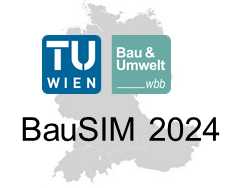 Abbildung 1: Logo BauSIM 2024Farbige Abbildungen sind willkommen. Bedenken Sie bitte, dass farbige Darstellungen, die auf dem Bildschirm klar erscheinen, im Druck stark abweichen können. Bei Abbildungen ist auf eine ausreichende Qualität zu achten (Auflösung mind. 72 dpi bei einem Foto, Grafiken nach Möglichkeit als Vektorgrafik einbetten).Die Beschriftungen sollen so ausgelegt sein, dass der Leser die Abbildung auch ohne das Paper zu lesen versteht.Tabelle 1 zeigt ein Beispiel für eine Tabelle. Bitte verwenden Sie in diesem Fall eine Bildüberschrift.Tabelle 1: Beispiel TabelleGroße Bilder und Tabellen können ebenfalls im Text platziert werden. Stellen Sie in diesem Fall sicher, dass diese spaltenübergreifend am oberen oder unteren Rand angeordnet werden.GleichungenMathematische Symbole und Formeln sollten klar dargestellt werden um Mehrdeutigkeiten zu vermeiden. Nutzen Sie den MS-Formeleditor oder Vergleichbares (z.B. MathCad).Die Gleichungen sind am rechten Rand der entsprechenden Spalte durchgängig in runder Klammer zu nummerieren. Verweisen Sie auf die Formeln mit diesen Nummern (vgl. Gleichung 1 unten):Die Reynoldszahl ist folgendermaßen definiert:	(1) = Reynoldszahl;  = Dichte;  = Strö-mungsgeschwindigkeit;  = Charakteristische Länge;  = Dynamische Viskosität. Für einfache Formeln im Text verwenden Sie bitte immer hochgestellte oder tiefgestellte Zeichen. Symbole und EinheitenEin einheitlicher Stil ist sehr wichtig. Beachten Sie Abstände, Zeichensetzung und Großbuchstaben der nachfolgenden Beispiele.Verweise im Text: Abbildung 1, Abbildungen 2-5, 7, 9a, b (nicht gekürzt) Verweise in Klammern: (Abb. 1), (Abb. 2-5, 7, 9a, b) (gekürzt)Autor & Autor (2004) (Author, 2004a, b, Author, & Author 2006) (Autor et al., 2004) statt (Autor, Autor & Autor, 2004)Bei Bedarf verwenden Sie bitte: (Autor, im Druck); (Autor, in Vorb.) Verwenden Sie das Internationale Einheitensystem (SI).Verwendung von MS-WordReichen Sie bitte Ihr Short Paper als PDF ein. Source Datei wird im gegebenen Fall explizit bei „Camera Ready“ Versionen angefragt.Wenn Sie Microsoft Word für Ihr Dokument verwenden, nutzen Sie bitte die entsprechenden Formatvorlagen (in dieser Vorlage definiert).ZusammenfassungDieser Artikel zeigt auf wie ein Short Paper Beitrag für die Konferenz BauSIM 2024 gestaltet werden soll. Wir wünschen Ihnen viel Erfolg bei der Ausarbeitung und freuen uns darauf Sie im September 2024 in Wien begrüßen zu dürfen!DanksagungDieses Dokument basiert hauptsächlich auf der Beschreibung und dem Template von der früheren BauSIM 2022.LiteraturMitchell, J.W., Beckman, W.A. 1995. Instructions for IBPSA Manuscripts, SEL, University of Wisconsin, Madison USA.Hensen J. 2003. Paper Preparation Guide and Submission Instruction for Building Simulation 2003 Conference, Eindhoven, NetherlandsHeading 1Heading 2Heading 3Eintrag 1Eintrag 2Eintrag 3Eintrag 4Eintrag 5Eintrag 6